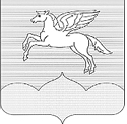 СОБРАНИЕ ДЕПУТАТОВ ГОРОДСКОГО ПОСЕЛЕНИЯ«ПУШКИНОГОРЬЕ»ПУШКИНОГОРСКОГО РАЙОНАПСКОВСКОЙ ОБЛАСТИР Е Ш Е Н И Е от 11.08. 2011  №  80пгт. Пушкинские Горы(принято на 13сессии Собрания депутатовгородского поселения «Пушкиногорье» первого созыва)О внесении изменений в Программу приватизации муниципального имущества, находящегося в собственности городского поселения «Пушкиногорье»В соответствии с Федеральным законом от 21.12.2001 N 178-ФЗ "О приватизации государственного и муниципального имущества", Федеральным законом от 06.10.2003 N 131-ФЗ "Об общих принципах организации местного самоуправления в Российской Федерации", Положением о приватизации муниципального имущества городского поселения «Пушкиногорье», утвержденным  Решением Собрания депутатов городского поселения «Пушкиногорье» от 30.11.2010 N 47 (с изменениями от 17.12.2010),  руководствуясь статьей 24 Устава муниципального образования городского поселения "Пушкиногорье", Собрание депутатов городского поселения «Пушкиногорье»Р Е Ш И Л О :1. Внести в программу приватизации муниципального имущества, находящегося в собственности городского поселения «Пушкиногорье» на 2011 год, утвержденную решением Собрания депутатов городского поселения «Пушкиногорье» от 17.12.2010 N 51, (в ред. от 29.03.2011 г.) следующее изменение:1.1. Из раздела 1 "Перечень муниципальных объектов нежилого фонда, которые планируется приватизировать в 2011 году»  удалить:п.1 - Здание администрации, находящийся по адресу: Пушкиногорский район, д. Блажи; п. 3  - памятник архитектуры регионального значения «Валунные Амбары» находящийся по адресу ул. Пушкинская, 40;2. Из раздела 2 " Перечень иного (движимого) муниципального имущества, которое планируется приватизировать в 2011 году»  удалить п. 1 - Автотранспортное средство, УАЗ – 31519, Россия, ХТТ315190Y0012019, 2000 года выпуска.3.  Утвердить изменения, внесенные в Программу приватизации муниципального имущества, находящегося в собственности муниципального образования городского поселения "Пушкиногорье", на 2011 год.4. Настоящее решение вступает в силу с момента его обнародования.5. Обнародовать настоящее решение в соответствии с Уставом.Главамуниципального образованиягородского поселения«Пушкиногорье»                                                                            Ю.А. ГусевУтвержденаРешением Собрания депутатовгородского поселения «Пушкиногорье»от 11 августа  2011 г. № 80ПРОГРАММА ПРИВАТИЗАЦИИМУНИЦИПАЛЬНОГО ИМУЩЕСТВА,                                    НАХОДЯЩЕГОСЯ В СОБСТВЕННОСТИМУНИЦИПАЛЬНОГО ОБРАЗОВАНИЯ                                           ГОРОДСКОЕ ПОСЕЛЕНИЕ "ПУШКИНОГОРЬЕ",                                             НА 2011 ГОД1. Перечень муниципальных объектов нежилого фонда, которые планируется приватизировать в 2011 году2. Перечень иного (движимого) муниципального имущества, которое планируется приватизировать в 2011 году№ п/пНаименование объектаМестонахождения, адресОриентировочная площадьГод постройкиПредполагаемые сроки приватизации2Здание администрацииСовхозный переулок,13112 кв.м.1978в течение года№ п/пНаименование, марка. Страна происхождения, заводской номерДата выпускаМощность двигателя, л.с/ кВтПробег Назначение Предполагаемые сроки приватизации-------